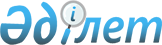 О переименовании составных частей села УзункольРешение акима Узункольского сельского округа Узункольского района Костанайской области от 30 октября 2019 года № 8. Зарегистрировано Департаментом юстиции Костанайской области 1 ноября 2019 года № 8736
      В соответствии с подпунктом 4) статьи 14 Закона Республики Казахстан от 8 декабря 1993 года "Об административно-территориальном устройстве Республики Казахстан", с учетом мнения населения села Узунколь, на основании заключения областной ономастической комиссии при акимате Костанайской области от 14 июня 2019 года, аким Узункольского сельского округа РЕШИЛ:
      1. Переименовать составные части в селе Узунколь:
      1) улицу 60 лет Октября в улицу Өркен;
      2) улицу 70 лет Октября в улицу Келісім;
      3) улицу Совхозная в улицу Самал;
      4) улицу Автомобилистов в улицу Тұлпар;
      5) улицу Медгородок в улицу Мерей;
      6) улицу Рабочая в улицу Шапағат;
      7) улицу Строительная в улицу Көктем;
      8) улицу Химиков в улицу Арай;
      9) улицу Набережная в улицу имени Хакимжана Наурызбаева.
      2. Государственному учреждению "Аппарат акима Узункольского сельского округа Узункольского района" в установленном законодательством Республики Казахстан порядке обеспечить:
      1) государственную регистрацию настоящего решения в территориальном органе юстиции;
      2) размещение настоящего решения на интернет-ресурсе акимата Узункольского района после его официального опубликования.
      3. Контроль за исполнением настоящего решения оставляю за собой.
      4. Настоящее решение вводится в действие по истечении десяти календарных дней после дня его первого официального опубликования.
					© 2012. РГП на ПХВ «Институт законодательства и правовой информации Республики Казахстан» Министерства юстиции Республики Казахстан
				
      Аким

К. Нурмагамбетов
